KONKURS PLASTYCZNY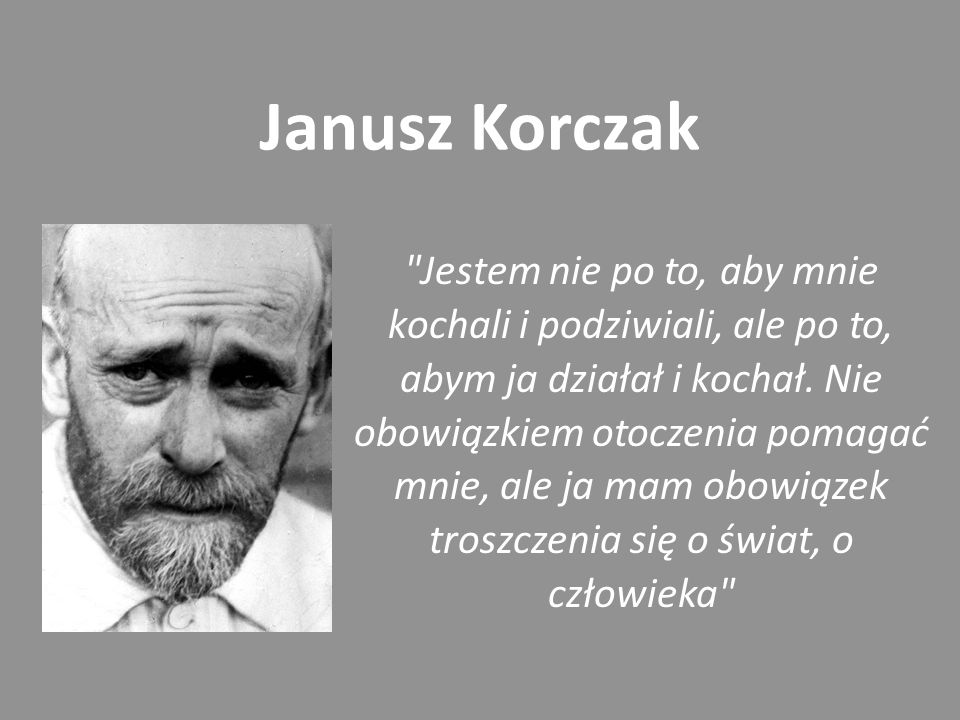 Drodzy uczniowieZapraszam Was do wzięcia udziału w kolejnym konkursie plastycznymTemat konkursu: Patron mojej szkoły: Janusz KorczakTechnika: dowolna (rysunek, malarstwo, grafika) na papierze formatu A 4W konkursie mogą uczestniczyć uczniowie klas I-VIIIPrace konkursowe proszę przysyłać do 1.05 w formie zdjęcia do p. Jolanty Góralna adres:jgoral@sp2.czarnkow.plWszystkie prace zostaną zamieszczone na stronie szkoły jako wirtualna galeria prac Jolanta Góral